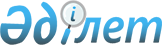 "Түркістан облысының әкімшілік-аумақтық құрылысындағы өзгерістер туралы" Қазақстан Республикасының Президенті Жарлығының жобасы туралыҚазақстан Республикасы Үкіметінің 2021 жылғы 4 наурыздағы № 123 қаулысы
      "Қазақстан Республикасының әкімшілік-аумақтық құрылысы туралы" 1993 жылғы 8 желтоқсандағы Қазақстан Республикасы Заңының 10-бабының 1) тармақшасына сәйкес Қазақстан Республикасының Үкіметі ҚАУЛЫ ЕТЕДІ:
      "Түркістан облысының әкімшілік-аумақтық құрылысындағы өзгерістер туралы" Қазақстан Республикасының Президенті Жарлығының жобасы Қазақстан Республикасы Президентінің қарауына енгізілсін. Түркістан облысының әкімшілік-аумақтық құрылысындағы өзгерістер туралы 
      "Қазақстан  Республикасының  әкімшілік-аумақтық құрылысы туралы" 1993 жылғы 8 желтоқсандағы Қазақстан Республикасы Заңының 9-бабына сәйкес ҚАУЛЫ ЕТЕМІН:
      1. Түркістан облысының құрамында әкімшілік орталығы Шорнақ ауылында болатын Сауран ауданы әкімшілік-аумақтық бірлігі құрылсын, оның құрамына Кентау қаласының Шаға, Жаңа Иқан, Ескі Иқан, Үшқайық, Иассы, Оранғай, Қарашық, Жүйнек, Бабайқорған, Шорнақ, Жібек жолы, Майдантал ауылдық округтері қосылсын.
      2. Қазақстан Республикасының Үкіметі осы Жарлықтың 1-тармағын іске асыру жөнінде қажетті шаралар қабылдасын.
      3. Осы Жарлық алғашқы ресми жарияланған күнінен бастап қолданысқа енгізіледі.
					© 2012. Қазақстан Республикасы Әділет министрлігінің «Қазақстан Республикасының Заңнама және құқықтық ақпарат институты» ШЖҚ РМК
				
      Қазақстан Республикасының
Премьер-Министрі

А. Мамин

      Қазақстан Республикасының
Президенті

Қ.Тоқаев
